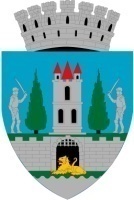       					PROIECTHOTĂRÂREA NR. .........privind aprobarea predării către Ministerul Dezvoltării, Lucrărilor Publice şi Administraţiei prin Compania Naţională de Investiţii C.N.I. S.A.a amplasamentului şi asigurarea condiţiilor în vederea realizării obiectivului de investiții                                                        Bazin de înot didactic şi agrement                                                     în municipiul Satu Mare, str.Crişan nr.37 Consiliul Local al Municipiului Satu Mare întrunit în şedinţa ordinară din data de 28.10.2021Analizând proiectul de hotărâre nr....................  referatul de aprobare al iniţiatorului, înregistrat sub nr. 54.452 /21.10.2021,  raportul de specialitate comun al Direcţiei Economice şi al Serviciului investiții–gospodărire-întreținere înregistrat sub nr. 54.453/ 21.10.2021,  raportul de specialitate al Serviciului Patrimoniu, Concesionări, Închirieri înregistrat sub nr. 54.468/21.10.2021, avizele comisiilor de specialitate ale Consiliului Local Satu Mare. În conformitate cu prevederile Ordonanței Guvernului nr.25/2001 privind înfiinţarea Companiei Naţionale de Investiţii cu modificările şi completările ulterioare,	Ţinând seama de prevederile Legii nr. 24/2000 privind normele de tehnică legislativă pentru elaborarea actelor normative, republicată, cu modificările şi completările ulterioare, În baza prevederilor art. 129 alin. (2) lit.c), alin.(6) lit.b,  art. 362 alin. (2), art. 349 din O.U.G. nr. 57/2019 privind Codul administrativȊn temeiul prevederilor art. 139 alin (3), lit. g) și prevederile art.196 alin.(1), lit a) din O.U.G. nr. 57/2019 privind Codul administrativ, cu modificările și completările ulterioare,Consiliul Local al Municipiului Satu Mare adoptă următoarea: H O T Ă R Â R E:Art.1 Se aprobă predarea către Ministerul Dezvoltării, Lucrărilor Publice şi Administraţiei prin Compania Naţională de Investiţii C.N.I.  S.A. pe bază de protocol a terenului în suprafață de 5400 mp, cotă parte a terenului situat în judeţul Satu Mare,  municipiul Satu Mare, str.Crişan  nr.37, aflat în proprietatea Municipiului Satu Mare, în suprafaţă de 13.865  mp, identificat potrivit Cărţii funciare nr. 179158 și număr cadastral 179158 în vederea şi pe perioada realizării de către C.N.I. a obiectivului de investiţii Bazin de înot didactic şi agrement, în municipiul Satu Mare, str.Crişan nr.37.Art.2 Amplasamentul va fi eliberat de orice sarcini prin dezafectarea-demolarea clădirilor existente, prin grija Municipiului Satu Mare.Art.3 Se aprobă asigurarea finanţării din bugetul local de venituri şi cheltuieli al Municipiului Satu Mare, jud.Satu Mare a cheltuielilor pentru racordurile la utilităţi(energie electrică, apă-canal, telefonie, internet, gaz ).Art.4 Municipiul Satu Mare se obligă să asigure, în condiţiile legii, suprafeţele de teren necesare pentru depozitarea şi organizarea şantierului.Art.5  Municipiul Satu Mare se obligă ca după predarea amplasamentului şi a obiectivului realizat, să menţină destinaţia acestuia şi să îl întreţină pe o perioadă de minim 15 ani. Art.6  Prezenta hotărâre  abrogă Hotărârea Consiliului Local Satu Mare, nr.64/25.03.2021Art.7  Cu ducerea la îndeplinire a prezentei hotărâri se încredinţează Primarului Municipiului Satu Mare, prin Serviciul Investiții-Gospodărire –Întreținere și Serviciul Patrimoniu, Concesionări, Închirieri.Art.8 Prezenta hotărâre se comunică, prin intermediul Secretarului general al municipiului Satu Mare, în termenul prevăzut de lege, Primarului municipiului Satu Mare, Instituţiei Prefectului Judeţului, Serviciul Patrimoniu, Concesionări, Închirieri și  Companiei Naționale de Investiții, prin intermediul Serviciului Investiții-Gospodărire-Întreținere.INIŢIATOR :PRIMARKereskényi GáborAVIZATSECRETAR GENERALMihaela Maria Racolța      RedactatNémeti Alexandru